Power Clean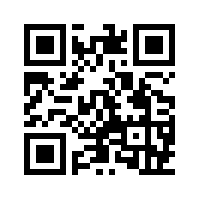 Barbell Push Jerk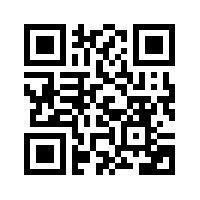 Clean Grip Pull to Knee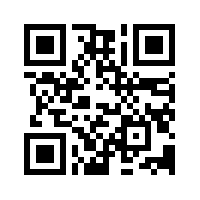 Mid Thigh Hang Power Clean 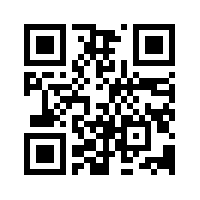 Hang Power Clean from Below Knee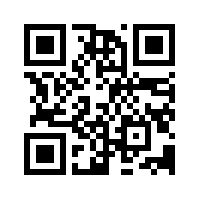 Mid Thigh Hang Power Clean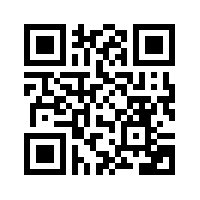 Clean Grip Mid Thigh Pull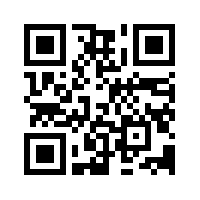 Power Snatch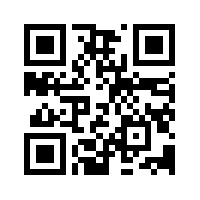 Snatch Grip Pull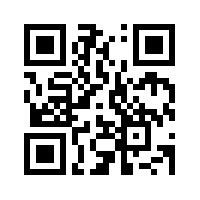 Snatch Grip Pull to Knee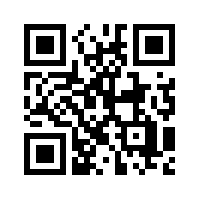 Snatch Grip Pull from Below Knee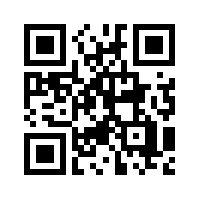 Mid Thigh Hang Power Snatch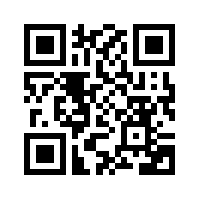 Snatch Grip Mid Thigh Pull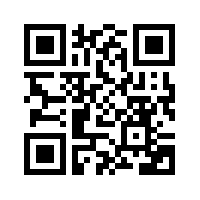 Barbell High Bar Back Squat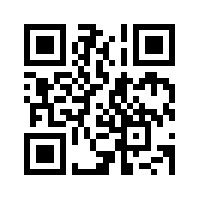 Barbell Low Bar Back Squat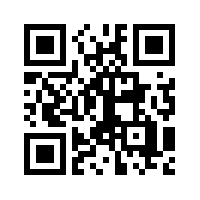 Dumbbell Goblet Squat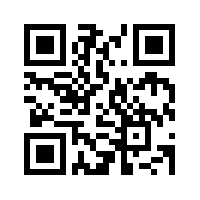 